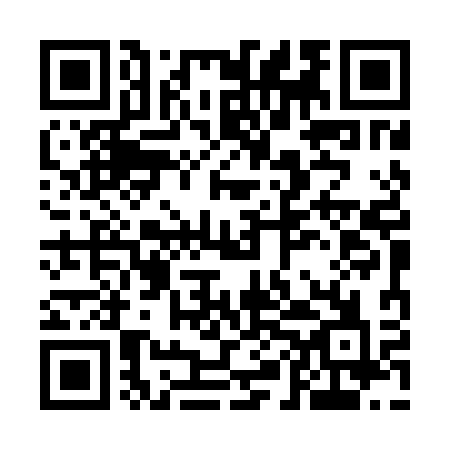 Ramadan times for Podgaje, PolandMon 11 Mar 2024 - Wed 10 Apr 2024High Latitude Method: Angle Based RulePrayer Calculation Method: Muslim World LeagueAsar Calculation Method: HanafiPrayer times provided by https://www.salahtimes.comDateDayFajrSuhurSunriseDhuhrAsrIftarMaghribIsha11Mon4:194:196:1612:023:525:505:507:4012Tue4:164:166:1312:023:545:525:527:4213Wed4:144:146:1112:023:555:545:547:4414Thu4:114:116:0912:023:575:555:557:4615Fri4:084:086:0612:013:585:575:577:4816Sat4:064:066:0412:014:005:595:597:5017Sun4:034:036:0112:014:016:016:017:5218Mon4:004:005:5912:004:036:036:037:5519Tue3:573:575:5712:004:046:056:057:5720Wed3:553:555:5412:004:066:076:077:5921Thu3:523:525:5212:004:076:086:088:0122Fri3:493:495:4911:594:086:106:108:0323Sat3:463:465:4711:594:106:126:128:0524Sun3:433:435:4411:594:116:146:148:0825Mon3:403:405:4211:584:136:166:168:1026Tue3:383:385:4011:584:146:186:188:1227Wed3:353:355:3711:584:166:196:198:1428Thu3:323:325:3511:574:176:216:218:1729Fri3:293:295:3211:574:186:236:238:1930Sat3:263:265:3011:574:206:256:258:2131Sun4:234:236:2712:575:217:277:279:241Mon4:194:196:2512:565:227:297:299:262Tue4:164:166:2312:565:247:307:309:293Wed4:134:136:2012:565:257:327:329:314Thu4:104:106:1812:555:267:347:349:345Fri4:074:076:1512:555:287:367:369:366Sat4:044:046:1312:555:297:387:389:397Sun4:004:006:1112:545:307:397:399:418Mon3:573:576:0812:545:327:417:419:449Tue3:543:546:0612:545:337:437:439:4710Wed3:513:516:0412:545:347:457:459:49